FORMATO CON LOS ELEMENTOS BÁSICOS PARA LA REDACCIÓN DE SU NOTA INFORMATIVA Llena la siguiente tabla con la información de la actividad o nota que deseas difundir.* No modificar.ANEXOSFotografíasHorizontal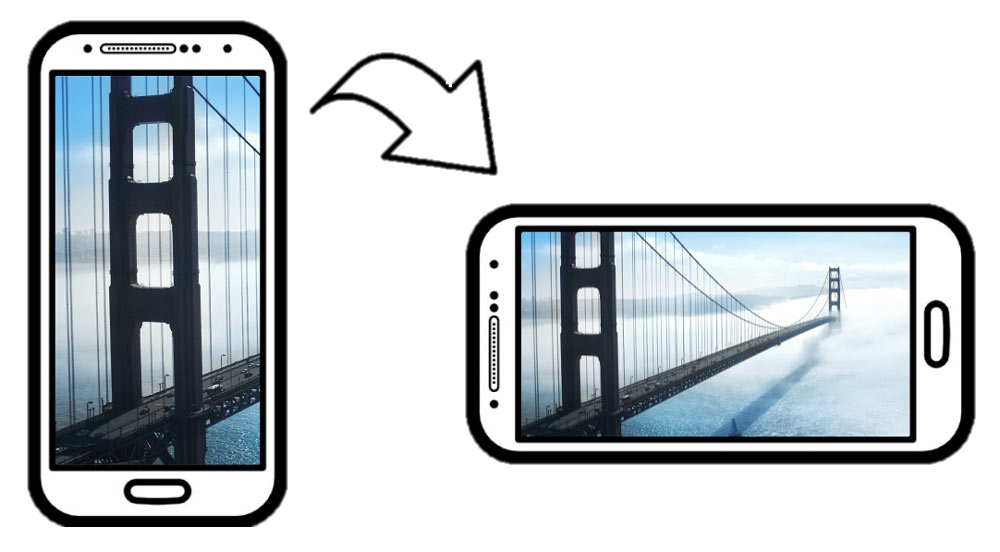 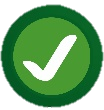 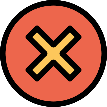 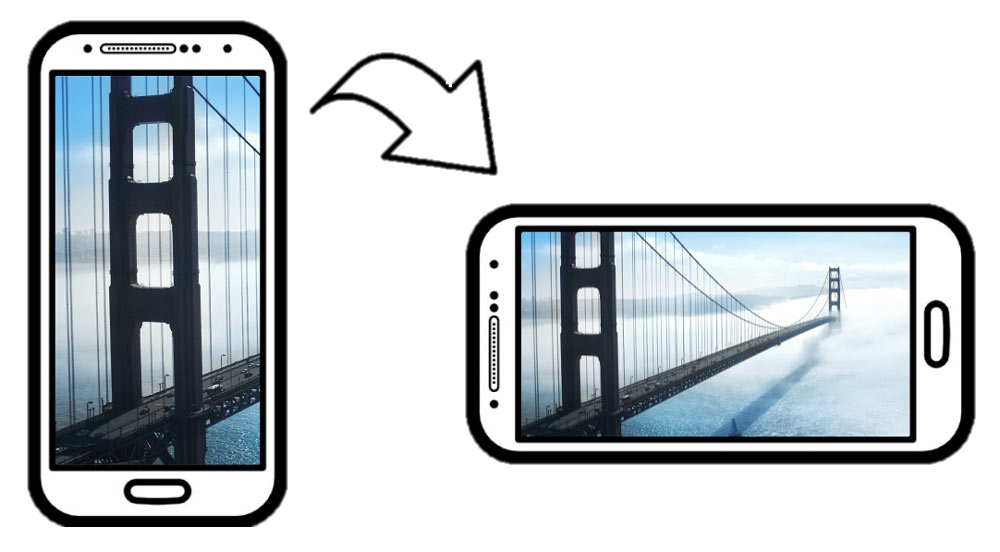 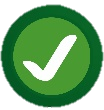 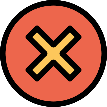 JpgImágenesDeberán cumplir con los requisitos que se estipulan en el Manual de Identidad Gráfica 2022 que podrán consultar en:https://www.tecnm.mx/normateca/Direcci%C3%B3n%20de%20Cooperaci%C3%B3n%20y%20Difusi%C3%B3n/Manual_de_Identidad_Grafica_TecNM_2022.pdfNota: las imágenes pueden ser Convocatorias, fotografías, gráficas, tablas, etc.Título:INICIO DEL “PROGRAMA DE ACTUALIZACIÓN DOCENTE BASADO EN EMPRENDIMIENTO”Cuándo:El día 24 de mayo de 2022Dónde:En la sala de juntas del Instituto Tecnológico de Pochutla.Organizadores:el Instituto Tecnológico de Pochutla en coordinación con el Instituto Oaxaqueño del Emprendedor y de la Competitividad (IODEMC).Por qué o para qué (objetivo):objetivo de dar a conocer y entender cada uno de los elementos que conforman un emprendimiento.Dirigido a:docentes del Instituto Tecnológico de Pochutla y docentes del nivel medio superiorDuración:de 20 horas distribuidas del 24 al 27 de mayo de 2022.Qué ocurrió:El director, el M.C. Emo Jacinto Mendoza, dio la bienvenida a los instructores de la IODEMC….Quiénes participaron:(agregar el cargo)Directivos:el M.C Emo Jacinto Mendoza, director del instituto; el M.I.A. Salvador Patricio Castro Castro, subdirector Académico; el Dr. Alejandro Báez Ibarra, subdirector de Servicios Administrativos; el Ing. Claudio Antonio Cruz Mendoza, subdirector de Planeación y VinculaciónJefes de departamentos:Dra. Karina Martínez Aguilar, jefa del Departamento de Desarrollo Académico; la Ing. Aurora Moctezuma Morales, jefa del Departamento de Ciencias Económico Administrativas; y el Ing. Jorge Alexander Cervantes Cruz, jefe del Departamento de Ingenierías.Capacitadores: Mtro. Carlos Sandoval Habib, director de Emprendimiento y Fortalecimiento Empresarial; la Lic. Naomi Pacheco Reséndiz, encargada de Atención al Emprendedor; el Lic. José Alfonso Vargas Ayala, jefe del Departamento de Asistencia y Capacitación; y el Mtro. Rolando Guadalupe Jiménez Granados, jefe del Departamento de Vinculación Financiera* Hashtag oficiales#TodosSomosTecNM #ComunidadTecNM #TecNM #OrgulloTecNM #TecNM2022 #SoyTecNM #TecNMcampusPochutla #ITPochutlaDato de relevancia que desee agregar.Breve reseña Como le gustaría que fuera publicada su nota.